Barefooti e-poes tehtud tellimusest taganemise avaldus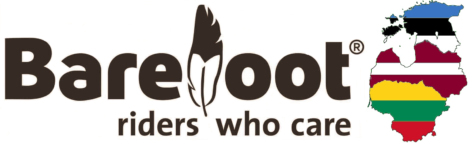 Palun täida käesolev avaldusevorm juhul, kui soovid tellimusest taganeda, ja saada see e-kirjaga Barefooti e-poodi; aadressile kirjakast@barefoot-baltics.ee. Kui soovid tellitud kauba meile tagastada, siis saada see palun meie asukohta, mille aadress on:Villema talu, Nehatu küla90123 Lääneranna valdPärnu maakond, EestiSamale aadressile võid saata ka paberkirja.Kui vajad lisainfot või soovid asja arutada, siis palun helista Barefooti e-poe juhatajale, kes on Kristjan Korsten, tel. nr. +372 5787 8389.Avalduse sisuKäesolevaga tühistan oma tellimuse ja tagastan järgmised tooted:Tellimuse number:Kauba kättesaamise kuupäev:Tellija nimi:Tellija aadress: Tellija allkiri:Kuupäev: